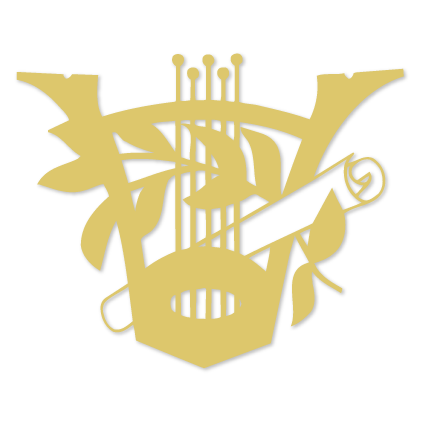 Koninklijke Harmonie Oefening & UitspanningBeek en DonkStichting Muziekopleiding O&UBeek en DonkINLEIDING	4O&U	4DE VERENIGING OEFENING & UITSPANNING (O&U)	5KNMO	5Lidmaatschap	6Aan- en afmelding leden:	6Start lidmaatschap:	6Beëindiging lidmaatschap:	6CONTRIBUTIE, ORKESTBIJDRAGE, INSTRUMENTENHUUR 2017	7BESTUUR en COMMISSIES	7VERENIGINGSGEBOUW	9Coördinator verhuur/gebruik ‘t Anker	9DE ORKESTEN	10Harmonieorkest	10Dirigent	10Contactpersoon	10Repetities	10Kleding bij straatoptredens	10Kleding bij concerten	10Uniformbeheer harmonieorkest:	10Jeugd/opleidingsorkest	11Dirigent	11Contactpersoon	11Repetities	11Kleding bij straatoptredens	11Kleding bij concerten	11Jeugdslagwerkgroep.	12Dirigent	12Contactpersoon	12Repetities	12Kleding bij straatoptredens	12Kleding bij concerten	12Slagwerkgroep	13Dirigent	13Contactpersoon	13Repetities	13Kleding bij straatoptredens	13Kleding bij concerten	13STRAATOPTREDENS EN SERENADES	14Vaste straatoptredens / serenades:	14INSTRUMENTEN	15Beheer instrumenten O&U	15Mondstukken / Rieten	15Reparaties	15Verzekering instrumenten	15Mutaties van instrumenten	15Gebruik van instrumenten buiten de vereniging	15STICHTING MUZIEKOPLEIDING O&U (SMO)	17LEERTRAJECT	17Criteria gemeentelijke subsidie	17Educatieve elementen	17Individuele lessen	18Voorspeeldagen	18EXAMEN	18LEERLINGEN	19Aan- en afmelding leerlingen:	19Leerlingenadministratie:	19Beëindiging lessen:	19LESGELD SEIZOEN 2017 / 2018	20Stichting Leergeld Gemert e.o.	20BESTUUR	21DE ORKESTEN	22Leerlingenorkest.	22Dirigent	22Contactpersoon	22Repetities	22Leerlingenslagwerkgroep.	22Dirigent	22Contactpersoon	22Repetities	22Kleding bij concerten	22BLOKFLUITLESSEN	23Dirigent	23Contactpersoon	23INSTRUMENTEN	24Beheer instrumenten:	24Mondstukken / Rieten	24Reparaties	24Mutaties van instrumenten	24Gebruik van instrumenten buiten de vereniging / SMO	24INLEIDINGHartelijk welkom als lid van de Koninklijke Harmonie Oefening & Uitspanning (O&U) of als leerling bij de Stichting Muziekopleiding O&U (SMO). In dit boekje vind je de algemene informatie van O&U en SMO.Het boekje bestaat uit twee delen:1. De vereniging “Koninklijke Harmonie Oefening & Uitspanning” (O&U);Harmonieorkest;Jeugd/opleidingsorkest;Slagwerkgroep;Jeugdslagwerkgroep.2. De Stichting Muziekopleiding O&U Beek en Donk (SMO).Leerlingenorkest;Leerlingenslagwerkgroep;Blokfluitgroep.O&UMinimale vereisten voor deelname aan de orkesten:Jeugdorkest	 		: diploma AHarmonieorkest		: diploma B of hoger (*bij sommige instrumenten zoals hobo, fluit en fagot geldt diploma C of hoger.)Slagwerkgroep		: diploma B of hoger.Jeugdslagwerkgroep	: diploma A (theorie) en B ongestemd (praktijk)Bij het behalen van het A-diploma praktijk en theorie stromen blazers door naar het jeugdorkest. Bij het behalen van diploma B (of C*) met een blaasinstrument word je lid van het harmonieorkest. O&U kent een doorstroom-procedure. Deze houdt in dat doorstroom van Jeugdorkest naar Harmonieorkest plaatsvindt in overleg tussen de muzikant, de dirigenten van beide orkesten en de commissies van beide orkesten. Daarbij gaat het in het bijzonder om een goede timing van de doorstroming en de begeleiding van het nieuwe orkestlid gedurende de eerste periode.   Slagwerkers stromen door naar de jeugdslagwerkgroep als minimaal het A-diploma theorie en praktijk (ongestemd) is gehaald. Slagwerkers met het B diploma stromen door naar de slagwerkgroep. Deelnemen aan het jeugd- en/of harmonieorkest is geen automatisme en vindt altijd plaats in overleg met de dirigenten van beide orkesten, de docent en de orkestcommissie. DE VERENIGING OEFENING & UITSPANNING (O&U)De vereniging is opgericht op 1 oktober 1891, ingeschreven bij de Kamer van Koophandel te Eindhoven en bestaat uit: musicerende leden, niet musicerende leden, aspirant leden, erebestuursleden en ereleden. De vereniging heeft op 20 mei 1948 van H.M. Koningin Wilhelmina het predicaat “Koninklijk” ontvangen, hetgeen tijdens het jubileumjaar 2016 weer voor 25 jaar is gecontinueerd. De doelstelling is het bevorderen van het culturele leven en in het bijzonder gericht op het gebied van de instrumentale muziek. Het hoogste beleidsbepalend orgaan is de Algemene Vergadering. Jaarlijks wordt tenminste eenmaal een Algemene Vergadering belegd, waarin door het bestuur verslag wordt uitgebracht en rekening en verantwoording wordt afgelegd over de gang van zaken in het afgelopen jaar. Tevens wordt een begroting voor het nieuwe jaar overgelegd. Het bestuur bestaande uit een oneven aantal van tenminste vijf leden, is belast met het besturen van de vereniging. Het dagelijks bestuur (voorzitter, secretaris en penningmeester) heeft tot taak het voorbereiden en uitvoeren van bestuursbesluiten en het toezicht op de dagelijkse gang van zaken. Zij is verantwoording verschuldigd aan het bestuur en de Algemene Vergadering.Daarnaast kent de vereniging een Raad van Commissarissen die geen toezichthoudende functie heeft, maar als taak heeft, het geven van gevraagde en ongevraagd adviseren van de vereniging. Tevens geeft zij steun aan de vereniging en representeert de vereniging in de gemeenschap. Voorts bevordert zij de public relations activiteiten van de vereniging. De Raad bestaat uit tenminste zeven leden en deze leden worden met algemene stemmen gekozen door de zittende leden van de Raad en op voordracht van de voorzitter van het bestuur van de vereniging. De uit de Raad van Commissarissen gekozen voorzitter wordt “erevoorzitter” genoemd.KNMOKoninklijke harmonie Oefening &Uitspanning is aangesloten bij de KNMO, de Koninklijke Nederlandse Muziek Organisatie. Deze organisatie heeft als doel het bevorderen van de amateurmuziekbeoefening en daaraan verwante vormen van amateur-kunstbeoefening.O&ULidmaatschapAan- en afmelding leden/leerlingen:Leden/leerlingenadministratie:Jolanda RooijakkersPater Vogelsstraat 125741 JG Beek en DonkTelefoon: 0492 – 463971E-mail	: leden@oenu.nlStart lidmaatschap:Iedereen die lid wil worden van de vereniging “Koninklijke Harmonie O&U” levert bij de ledenadministratie een volledig ingevuld inschrijfformulier en een machtigingsformulier voor het innen van de contributie in.Beëindiging lidmaatschap:Wil je het lidmaatschap opzeggen dan doe je dat schriftelijk bij de ledenadministratie vóór het einde van het lopende kwartaal. De contributie wordt nog over het hele kwartaal geïnd.Daarnaast lever je de onderstaande zaken in bij:De instrumentbeheerder:het instrument (indien van O&U of SMO) schoongemaakt; het marsboekje met marsen, het muziekstandaardje/harpje en de muziek;De uniformenbeheerder:het uniform (gestoomd).O&UCONTRIBUTIE, ORKESTBIJDRAGE, INSTRUMENTENHUUR 2017Basiscontributie 						€   60,00 per jaar.Orkestbijdrage voor de jeugdleden (tot 18 jaar) 	€   78,00 per jaar.Orkestbijdrage voor senioren (vanaf 18 jaar) 		€ 186,00 per jaar.Instrumentenhuur (indien van toepassing) 		€   72,00 per jaar.Verzekering eigen instrument 				€   24,00 per jaar.Ben je student en heb je een OV - jaarkaart dan kun je korting op de orkestbijdrage krijgen van € 30,00 per jaar. Hiervoor moet je jaarlijks een kopie van de OV – jaarkaart en een kopie van je studentenkaart inleveren bij de ledenadministratie.De contributie, bijdragen en instrumentenhuur worden zoveel als mogelijk in de laatste week van de tweede maand van het lopende kwartaal via automatische incasso geïnd.O&UBESTUUR en COMMISSIESVoorzitter			Pierre Heesakkers		voorzitter@oenu.nlSecretaris			Mirjam Korsten		secretaris@oenu.nlPenningmeester		Johan Verhulst		penningmeester@oenu.nlHarmonieorkest		Wouter Mommers		harmonie@oenu.nlJeugd-/opleidingsorkest	Anita de Jong		jeugdorkest@oenu.nlSMO			 	Rietje Maas			opleiding@oenu.nlHuisvesting 			Bennie Rooijackers		anker@oenu.nlMuziekcommissieRia BoeijenFried Dobbelstein (dirigent)Nick HeesakkersRietje MaasWouter MommersHenk van de WeijerJeugdorkestMarianne van DijkJeroen LeendersMandy PrinsenSlagwerkgroepenBart BrugmansJan GoossensFreek van der HeijdenAngeliek JochemsStan van RixtelOpleiding / SMORietje Maas (voorzitter/penningmeester)Suzanne Rooijmans/Margo van den Eijnde (secretaris/leerlingencoördinatie)Margo van den Eijnde (contactpersoon leerlingenorkest en blokfluitgroepen)Annette HeesakkersMarion Swinkels (contactpersoon leerlingenslagwerkgroep)Joep van DijkStichting HuisvestingBenny Rooyackers (voorzitter)Jolanda BeerensRob van Doore (geluid en verlichting)Tony van DooreBen EngelsWim EngelsRein HellingsKoen de Jong (coördinator)Frans RooijakkersStan Rooyackers (presentatietechniek)Leo van SchijndelJan SpieringsJohanna SpieringsMark SpieringsTed Swinkels (coördinator horeca)Paul van Vijfeijken (coördinator personeel horeca)Theo van de Zanden (coördinator schoonmaak)PRHannah de Ruijter (coördinator/schrijverspoule)Peter-Jan Happé (drukwerk)Caro Heesakkers (websitebeheer)Karlijn Hobé (communicatie)Noek Maas (schrijverspoule)Jonie Pijpers (Facebookbeheer en schrijverspoule)Bowen Straatman (media) O&UVERENIGINGSGEBOUWMuziekcentrum ’t AnkerPater Vogelsstraat 395741JE Beek en DonkTelefoon: 0492 – 462265Coördinator verhuur/gebruik ‘t Ankerverhuur-anker@oenu.nl Voor het beheer van ’t Anker is de Stichting Huisvesting in het leven geroepen. Zij beheert en exploiteert het gebouw. Verder draagt zij zorg voor de huisvesting in ’t Anker van de vereniging O & U en faciliteert daarbij de lesruimten voor SMO.Vaste repetitie avonden staan het hele jaar door gepland, alsook de bestuursvergaderingen.De ruimten in ‘t Anker kunnen gebruikt worden voor commissievergaderingen, extra repetities en ook voor activiteiten van andere aard. Neem daarvoor altijd contact op met de coördinator. O&UDE ORKESTENHarmonieorkestDirigent1e dirigent	Fried Dobbelstein2e dirigent	Wordt per project ingevuld ContactpersoonRia Boeijen harmonie@oenu.nl; telefoon 06- 10 64 60 63.Wanneer je een keertje niet kunt meld je dan af bij de contactpersoon via de mail of telefoon en bij je collega muzikant.RepetitiesVrijdagavond van 20.15 uur tot 22.30 uur. Kleding bij straatoptredensZie onderdeel ‘straatoptredens en serenades’.Kleding bij concertenVoor de heren:Een zwart pak met een zwart overhemd of een zwarte pantalon (geen jeans) met een zwart overhemd of een zwarte coltrui of shirt. Jasjes, overhemden e.d. met zwarte knoopjes. Egaal zwarte sokken en schoenen (geen sportschoenen!). Shirts/truien/overhemden met lange mouwen. (alles diep zwart).Voor de dames:Diepzwarte kleding. Geen jeans. Rokken tot op de knie (of langer). Shirts/bloesjes e.d. met mouwen, dit mogen korte mouwen zijn (ongeveer tot je elleboog). Geen hemdjes, laag decolleté, lange splitten in rokken en hele blote kleding. Panty’s onder de rokken mogen huidkleur zijn of zwart (geen kleurtjes). Egaal zwarte schoenen (geen sportschoenen).Uniformbeheer harmonieorkest:Linda Staal – TchengMuzenlaan 675741 NWTelefoon: 0492-771781 / 06-20024087lindatcheng@hotmail.comEenmalige eigen bijdrage € 25,00.Stomen voor eigen kosten.Bij beëindiging van het lidmaatschap moet het uniform gestoomd ingeleverd worden.O&UDE ORKESTENJeugd/opleidingsorkestDirigent Marianke HobéContactpersoonWanneer je een keertje niet kunt meld je dan vóór 18.00 uur af afmeldenjo@outlook.com en bij je collega muzikant.RepetitiesDonderdagavond van 19.00 uur tot 21.00 uur. Pauze van 20.00 – 20.15 uur.Kleding bij straatoptredensZie onderdeel ‘straatoptredens en serenades’.Kleding bij concertenEen egaal diepzwarte broek, diepzwarte bloes, zwarte sokken, geheel zwarte schoenen.O&UDE ORKESTENJeugdslagwerkgroep.DirigentRob van Doore 06 2006 0797robvandoore@hotmail.com ContactpersoonBart Brugmans0492-465953brugmans2002@gmail.com Wanneer je een keertje niet kunt meld je dan af bij de dirigent en de contactpersoon via de mail of telefoon en bij je collega muzikant.RepetitiesDinsdagavond van 19.00 uur – 20.30 uurKleding bij straatoptredensZie onderdeel ‘straatoptredens en serenades’.Kleding bij concertenEen egaal diepzwarte broek, diepzwarte bloes, zwarte sokken, geheel zwarte schoenen.O&UDE ORKESTENSlagwerkgroepDirigentRob van Doore 06 2006 0797robvandoore@hotmail.com ContactpersoonBart Brugmans0492-465953brugmans2002@gmail.comWanneer je een keertje niet kunt meld je dan af bij de dirigent via de mail of telefoon en bij je collega muzikant.RepetitiesDinsdagavond van 20.30 tot 21.30 uur.Kleding bij straatoptredensZie onderdeel ‘straatoptredens en serenades’.Kleding bij concertenEen egaal diepzwarte broek, diepzwarte bloes, zwarte sokken, geheel zwarte schoenen.O&USTRAATOPTREDENS EN SERENADESAlle (actieve) leden van O&U HO/JO/SWG/JSWG lopen mee met de straatoptredens en serenades.Kleding:Uniform van O&U, witte bloes, bijbehorende stropdas (voor de heren), zwarte sokken, zwarte schoenen. Ben je (nog) niet in het bezit van een uniform van O&U dan draag je een egaal diepzwarte broek, diepzwarte bloes met lange mouwen, zwarte sokken, geheel zwarte schoenen en eventueel een zwarte jas.Vaste straatoptredens / serenades:Koningsdag (27 april);Dauwtrappen (1e zondag in mei);Dodenherdenking (4 mei);Het openen van de Beek en Donkse kermis;Intocht van Sinterklaas (november, als daarover met de organisatie weer overeenstemming wordt bereikt);Daarnaast zijn er incidentele straat optredens/serenades bij jubilea, begrafenissen e.d.O&UINSTRUMENTENBeheer instrumenten O&UFrans RooijakkersTelefoon: 0492 – 46 39 71Mondstukken / RietenRieten (voor de houtinstrumenten) en/of mondstuk(ken) zijn voor eigen rekening. ReparatiesEen instrument dat je van de vereniging huurt behandel je met zorg. Reparaties worden enkel in overleg met de instrumentenbeheerder en de penningmeester uitgevoerd. Reparaties zonder toestemming worden dan ook niet vergoed. Schade aan instrumenten bij gebruik buiten verenigingsactiviteiten komen altijd voor kosten van de gebruiker.Aan de hand van de oorzaak, de grootte van de schade en de regelmaat van een schademelding zal er een eigen bijdrage berekend worden. Heb je een eigen instrument dan zijn de kosten van een reparatie voor eigen rekening.Verzekering instrumentenDe vereniging O&U heeft een verzekering voor instrumenten afgesloten tegen verlies en diefstal. Tegen een vergoeding kun je hier het eigen instrument laten verzekeren. Hiervoor kun je contact opnemen met de ledenadministrateur.Mutaties van instrumentenAlle instrumenten van de vereniging O&U staan op naam van de gebruiker geregistreerd. Men blijft verantwoordelijk voor zijn/haar instrument. Het onderling ruilen van instrumenten zonder toestemming van de instrumentenbeheerder, is niet toegestaan. Instrumenten van de vereniging worden uitsluitend gebruikt voor verenigingsactiviteiten. Gebruik van instrumenten buiten de verenigingHet gebruik van instrumenten buiten de vereniging O&U, bijvoorbeeld Carnaval, orkesten, bandjes etc. is zonder uitdrukkelijke toestemming niet toegestaan. O&UVereisten per orkestMinimale vereisten voor deelname aan de orkesten:Jeugdorkest	 		: diploma AHarmonieorkest		: diploma B of hoger (*bij sommige instrumenten zoals hobo, fluit en fagot geldt diploma C of hoger.)Slagwerkgroep		: diploma B of hoger.Jeugdslagwerkgroep	: diploma A (theorie) en B ongestemd (praktijk)Bij het behalen van het A-diploma praktijk en theorie stromen blazers door naar het jeugdorkest. Bij het behalen van diploma B (of C*) met een blaasinstrument kun je lid worden van het harmonieorkest. O&U kent een doorstroom-procedure. Deze houdt in dat doorstroom van Jeugdorkest naar Harmonieorkest plaatsvindt in overleg tussen de muzikant, de dirigenten van beide orkesten en de commissies van beide orkesten. Daarbij gaat het in het bijzonder om een goede timing van de doorstroming en de begeleiding van het nieuwe orkestlid gedurende de eerste periode.   Slagwerkers stromen door naar de jeugdslagwerkgroep als minimaal het A-diploma theorie en praktijk (ongestemd) is gehaald. Slagwerkers met het B diploma stromen door naar de slagwerkgroep. Deelnemen aan het jeugd- en/of harmonieorkest is geen automatisme en vindt altijd plaats in overleg met de dirigenten van beide orkesten, de docent en de orkestcommissie.STICHTING MUZIEKOPLEIDING O&U (SMO)SMODoelstellingDe Stichting Muziekopleiding O&U biedt voor (de Beek en Donkse) jongeren een muzikale opleiding met het uiteindelijke doel om later lid te kunnen worden van het harmonieorkest van de Koninklijke Harmonie Oefening & Uitspanning.Sinds 1987 is de opleiding voor O&U in handen van: Stichting Muziek Opleiding O&U (SMO).SMOLEERTRAJECTCriteria gemeentelijke subsidieOp gemeentelijk niveau is besloten dat ELK kind, jonger dan 18 jaar uit de gemeente Laarbeek, subsidie kan aanvragen voor lessen op cultureel- en kunstgebied. Per kind wordt per jaar maximaal 1 subsidie verleend voor individueel onderwijs en 1 voor groepsonderwijs.De hoogte van het subsidiebedrag kan worden verlaagd als er per jaar meer aanvragen zijn, dan er subsidiegeld beschikbaar is.Voor ons betekent dit dat wij als SMO O&U de subsidie sinds 2016 niet meer rechtstreeks van de gemeente krijgen, maar van u. Heeft uw kind via SMO O&U les dan bedraagt de subsidie maximaal € 275,00 per jaar in plaats van maximaal € 175,00 per jaar wanneer uw kind niet via SMO O&U les heeft.Met de gemeente is overeengekomen dat SMO O&U de subsidie mag aanvragen voor uw kind. Samen met de gemeente is er een overeenkomst opgesteld voor het aanvragen van de individuele subsidie; de `overeenkomst kunst- en cultuureducatie gemeente Laarbeek` . Educatieve elementenDe opleiding bij de Stichting kent drie educatieve elementen:1. Individuele lessen;2. Samenspel (Leerlingenorkest, Leerlingenslagwerkgroep);3. Voordrachtspel.Uitgangspunt voor een gedegen opleiding is dat de leerling lessen voorbereidt, volgt en zijn muzikale vaardigheid vergroot door deelname aan het Samenspel en Voordrachtspel.De voortgang van de opleiding wordt onder meer tot uitdrukking gebracht in het deelnemen aan de landelijke KNMO-examens.Individuele lessenIedere leerling krijgt, per week, een half uur individueel les. Dit kan zijn in muziekcentrum ‘t Anker, soms bij de docent thuis, maar ook op andere plaatsen. De meeste docenten zijn afgestudeerd aan het Conservatorium of daar studerende. De andere docenten zijn muzikanten met veel ervaring in het opleiden van leerlingen. Maximaal worden er per seizoen 36 lessen gegeven.VoorspeeldagenEen wezenlijk onderdeel van de muziekopleiding vormen de voorspeeldagen die in de loop van het jaar gehouden worden. Belangrijk hierbij is, dat de leerling zich kan presenteren. Daarnaast kunnen ouders, vrienden en andere belangstellenden kennisnemen van de gemaakte vorderingen.SMOEXAMENIn zijn algemeenheid verloopt het opleidingstraject zonder problemen:De leerling start met de individuele les;Sluit zich aan bij het Leerlingenorkest (blazers) of de Leerlingenslagwerkgroep (slagwerk);Behaalt diploma A en treedt toe tot het Jeugdorkest (blazers) of de Jeugdslagwerkgroep (slagwerk), Behaalt diploma B (of C bij dwarsfluit, hobo en fagot) en wordt voorgedragen voor het Harmonieorkest of de Slagwerkgroep (slagwerk) van O&U.Incidenteel komt het voor, dat leerlingen willen afwijken van bovengenoemd traject. Bij een dergelijke situatie neemt het bestuur van SMO op basis van gewenste ontwikkelingen en financiële haalbaarheid een beslissing.ExamenNa een aantal jaren, afhankelijk van de vorderingen, wordt in overleg met de docent besloten om deel te nemen aan het muziekexamen van de KNMO. Deze examens worden meestal georganiseerd tussen april en juni en worden afgenomen door bevoegde examinatoren. Het diploma heeft dezelfde waarde als een vergelijkbaar diploma van een muziekschool. De exameneisen zijn conform de geldende raamleerplannen: Raamleerplan Blazers en Raamleerplan Slagwerk (LKCA 2015).Het examen bestaat uit een theoretisch deel en een praktijkdeel.Het theoretisch deel wordt voorafgegaan door theorielessen met daarin een proefexamen en een examen. Vanaf 10-jarige leeftijd kan i.o.m. de docent een leerling aangemeld worden voor het examen. De theorielessen en het theorie-examen worden meestal gevolgd in het jaar dat men ook voor het praktijkexamen opgaat.Aanwezigheid bij de theorielessen is de verantwoording van de leerlingen en hun ouders/verzorgers. Men is zelf verantwoordelijk voor het eigen leerproces. De kosten voor het examen bestaan uit de theorielessen ((inclusief het (proef)-examen)), het theorieboek en het praktijkexamen en worden jaarlijks vastgesteld.SMOLEERLINGENAan- en afmelding leerlingen:E-mail	: opleiding@oenu.nlAlle jeugd die les wil nemen via SMO levert bij de leerlingenadministratie een volledig ingevuld inschrijfformulier en een machtigingsformulier voor het innen van de lesgelden en instrumentenhuur in. Deze formulieren krijgt men van de leerlingencoördinator bij aanvang van de lessen of kan men downloaden op de website www.oenu.nl.Leerlingenadministratie:E-mail	: leden@oenu.nl of opleiding@oenu.nlBeëindiging lessen:Wil je stoppen met de opleiding dan geef je dit schriftelijk door aan leerlingencoördinator en de docent vóór het einde van het lopende kwartaal. Het lesgeld en de instrumentenhuur worden nog over het hele kwartaal geïnd*.Daarnaast lever je de onderstaande zaken in bij de leerlingencoördinator:Het instrument van SMO of O&U;Eventuele muziek van SMO.*De blokfluitlessen bedragen € 85,00 per jaar en worden bij voortijdig stoppen gedurende het lesjaar niet terugbetaald.SMOLESGELD SEIZOEN 2017 / 2018Het lesgeld tot en met diploma C en/of tot 18 jarige leeftijd 	Lesgeld seizoen 2018/2019 minimaal			€ 575,00 Eigen bijdrage leerling					€ 275,00Deelname aan de orkesten van de opleiding		€   50,00 per jaar.Blokfluitlessen						€   85,00 per jaarIndien door de gemeente Laarbeek een subsidievoucher voor de leerling wordt afgegeven, zal het bedrag hiervan in mindering worden gebracht op het lesgeld. Voorwaarden voor het aanvragen van een subsidievoucher staan vermeld op de site van de gemeente Laarbeek. SMO-O&U zal voor u de overeenkomst opstellen en, na ondertekening door de ouders, indienen bij de gemeente Laarbeek. Instrumentenhuur (indien van toepassing) 		€   72,00 per jaar.Verzekering eigen instrument (optioneel)		€   24,00 per jaar.Lesgeld wordt in de laatste week van de tweede maand van het lopende kwartaal via automatische incasso geïnd. De blokfluitlessen worden in één jaarbedrag geïnd.Bij instromen of stoppen gedurende het lesjaar zal bij de laatste incasso de genoten- en betaalde lessen verrekend worden, met uitzondering van de blokfluitlessen.Stichting Leergeld Gemert e.o.Leergeld richt zich op het voorkomen van sociale uitsluiting van kinderen uit gezinnen met minimale financiële middelen, door deze kinderen weer mee te laten doen aan binnen- en buitenschoolse activiteiten. Leergeld biedt kansen aan kinderen in de leeftijd van 4 tot 18 jaar om te kunnen deelnemen aan binnen- en buitenschoolse activiteiten.Het kan hierbij gaan om activiteiten voor kinderen op het gebied van onderwijs, sport, cultuur of welzijn, zoals meedoen aan schoolreisjes, muziekles of lid worden van een sport- of scoutingvereniging. Leergeld biedt deze kinderen daarmee een springplank, waardoor zij opbloeien, kennis en vaardigheden ontwikkelen en eigenwaarde krijgen.(www.leergeld.nl)Hieronder vindt u een link naar Stichting Leergeld Gemert e.o.Zij kunnen u helpen zodat uw kind toch muziekonderwijs kan krijgen.De Stichting Leergeld Gemert eo, Postbus 116, 5420 AC Gemerttelefoon: 06 5097 9725, e-mail: leergeldgemert@web.nl http://www.leergeld.nl/locaties/gemertSMOBESTUUR Voorzitter / Penningmeester					Rietje MaasLeerlingencoördinatie / Secretariaat 				Margo van den Eijnde / 									Suzanne RooijmansLid									Marion SwinkelsLid									Annette HeesakkersE-mailadres								opleiding@oenu.nl	SMODE ORKESTENLeerlingenorkest.Het leerlingenorkest bestaat uit leerlingen die enkele maanden les hebben en die voldoen aan eenvoudige, bij de docenten bekende, eisen met betrekking tot het kunnen samenspelen. DirigentContactpersoonMargo van den EijndeAfmelden voor de repetitie bij de dirigent en natuurlijk bij je collega muzikantRepetitiesVrijdagavond van 19.00 uur tot 19.45 uur. Meebrengen op de repetities: 	Muziekstandaard 					(sticker met naam erop plakken)					Potlood					MuziekLeerlingenslagwerkgroep.De leerlingenslagwerkgroep bestaat uit leerlingen die enkele maanden les hebben en die voldoen aan eenvoudige, bij de docenten bekende, eisen met betrekking tot het kunnen samenspelen. DirigentFrank Reloe, email famreloe@upcmail.nlContactpersoonMarion Swinkels Marion@joostswinkels.nl  0492 - 463523Afmelden voor de repetitie bij de dirigent en natuurlijk bij je collega muzikantRepetitiesDinsdagavond van 18.00 tot 19.00 uur.Meebrengen op de repetities		: Stokken en potlood Kleding bij concertenDonkere (spijker)broek, zwarte bloes, trui, T-shirt enz.SMOBLOKFLUITLESSENWil je later een (harmonie)instrument gaan bespelen (klarinet, trompet, saxofoon, bariton, trombone, hoorn, dwarsfluit, slagwerk enzovoort) dan kun je vanaf groep 4 van de basisschool starten met het bespelen van de blokfluit.Je krijgt één keer in de week les van een half uur in een groepje van maximaal 8 leerlingen. De lessen worden gegeven in muziekcentrum Het Anker, Pater Vogelsstraat in Beek en Donk.Wat leer je allemaal?Noten lezen, ritmes spelen, liedjes spelen, een goede ademhaling en heel belangrijk gezellig samen met anderen muziek maken. Natuurlijk zal er ook een keertje opgetreden worden.Wat heb je hiervoor nodig?Een blokfluit. 		Wij adviseren het merk Aura: Studio Sopraan Blokfluit BK-S4 (Esdoorn onderstel en kunststof kop, Duitse boring). Deze kun je kopen via internet www.blokfluitwinkel.nl of bij een reguliere muziekzaak (bijvoorbeeld Arie Willems in Helmond).Een muziekboek. Dit is af te nemen via de Stichting. DirigentNick Heesakkers, tel. 0492-462893, email nickheesakkers@gmail.comContactpersoonMargo van den EijndeAfmelden voor de repetitie/lessen bij de dirigent en natuurlijk bij je collega muzikantMeebrengen op de lessen/repetities: PotloodMuziek(boek)BlokfluitSMOINSTRUMENTENEr zijn twee mogelijkheden:1. Een leerling zorgt zelf voor een instrument; (altijd bij blokfluit)2. Een leerling huurt, indien op voorraad, een instrument van SMO.Beheer instrumenten:Frans Rooijakkers, tel. 0492 – 46 39 71Mondstukken / RietenBij ieder instrument zit een mondstuk. Wanneer de leerling, op aangeven van de docent of op eigen initiatief, een ander mondstuk nodig heeft zijn de kosten voor de leerling. In overleg met de docent en de penningmeester wordt het mondstuk besteld. Rieten voor de houtinstrumenten worden, in overleg met de docent, vergoed door SMO. Voor hobo- en fagotrieten geldt dat er maximaal 3 per seizoen vergoed worden.ReparatiesEen instrument dat je van SMO huurt behandel je met zorg. Reparaties worden enkel in overleg met de instrumentenbeheerder en de penningmeester uitgevoerd. Aan de hand van de oorzaak, de grootte van de schade en de regelmaat van een schademelding zal er een eigen bijdrage berekend worden. Heb je een eigen instrument dan zijn de kosten van een reparatie voor eigen rekening.Mutaties van instrumentenAlle instrumenten staan op naam geregistreerd. Men blijft verantwoordelijk voor zijn/haar instrument. Het onderling ruilen van instrumenten, zonder toestemming van de instrumentenbeheerder, is niet toegestaan. Gebruik van instrumenten buiten de vereniging / SMOHet gebruik van instrumenten buiten SMO en/of verenigingsactiviteiten van O&U, bijvoorbeeld Carnaval, orkesten, bandjes etc. is zonder uitdrukkelijke toestemming niet toegestaan. 